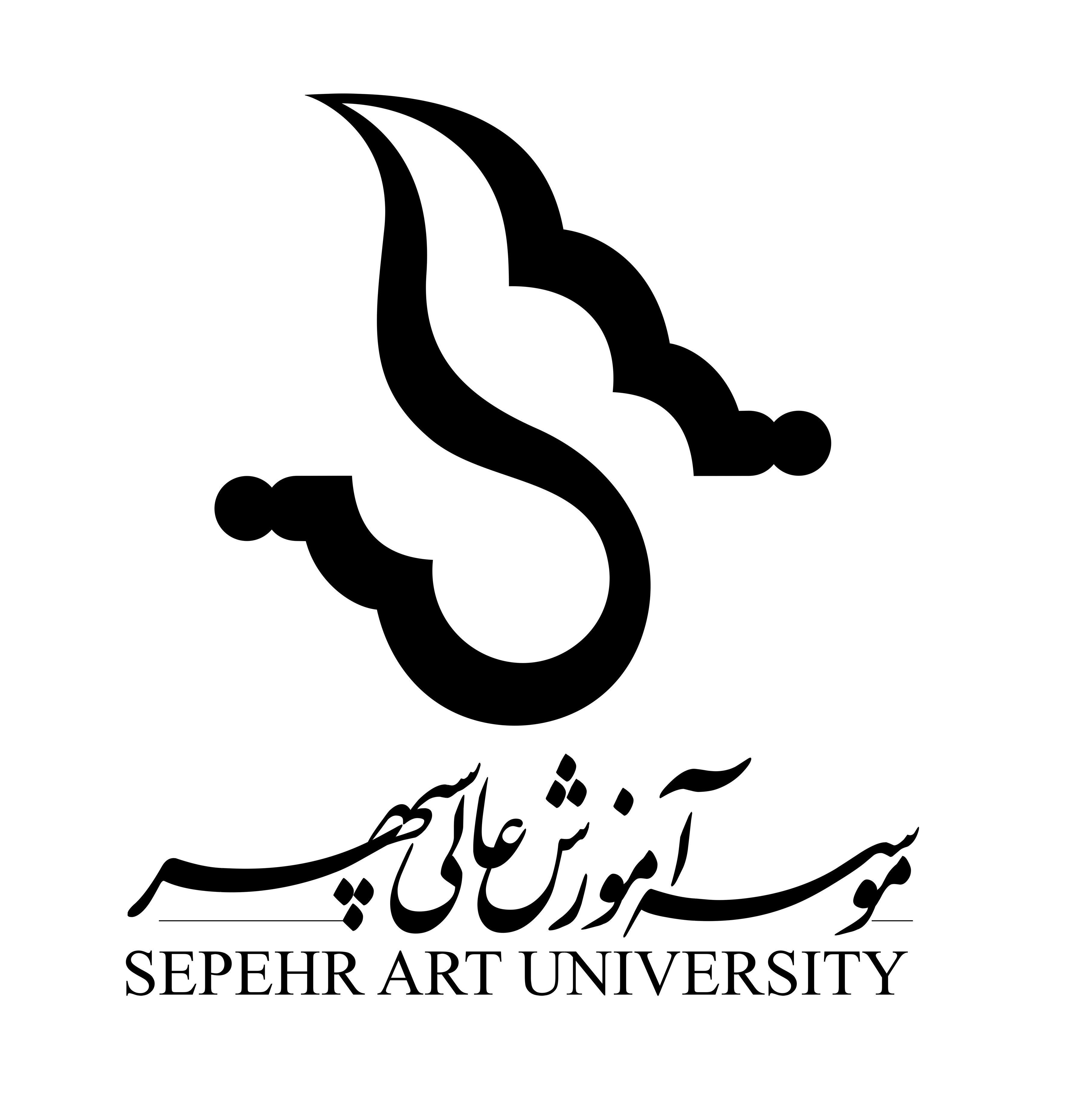 پروژه نهایی مقطع دوره کاردانی1 _ پروژه نهایی آخرین بخش از دروس دوره کاردانی است که طی آن دانشجویان موظف هستند تعدادی آثار گرافیک با رعایت اسلوب و موازین دانشگاه و با راهنمایی استاد راهنمای مربوطه انجام دهند.2_ دانشجویان دوره کاردانی نیاز به ارائه رساله نهایی نداشته اما می بایست گزارشی از مراحل مختلف کار عملی خود را به اضافه تصاویر کار عملی بصورت مکتوب در فرم مربوطه ارائه دهند.3_  دانشجویان در انتخاب موضوع پروژه آزاد بوده و می تواند از نظرات استاد راهنمای مربوطه هم بهره مند شوند.4_ تکنیک و ابعاد آثار آزاد بوده و نظر استاد راهنما نیز مورد توجه قرار گیرد .تذکر : حضور و غیاب دانشجو جهت بهره مندی از نظرات استاد راهنما بر عهده ایشان می باشد.توجه : فرم انتخاب پروژه و فرم گزارش حتما باید بصورت تایپ شده به گروه تحویل داده شود.فرم انتخاب پروژه دوره کاردانیتوجه این فرم با هدایت استاد راهنما تکمیل می شود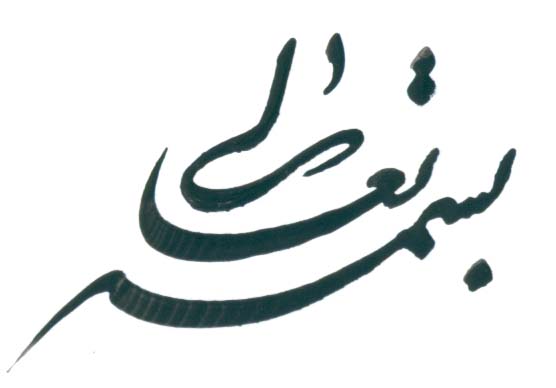 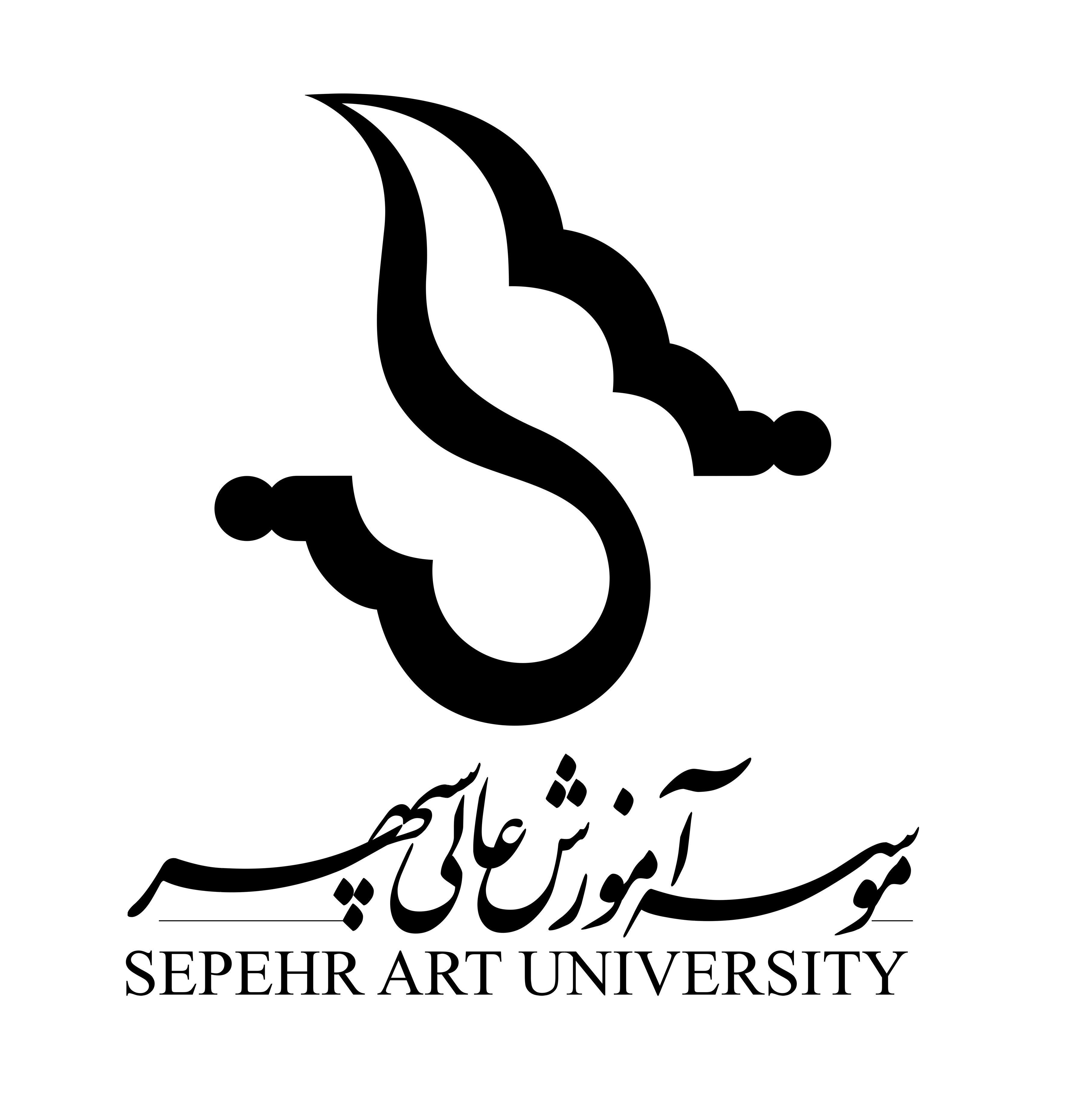 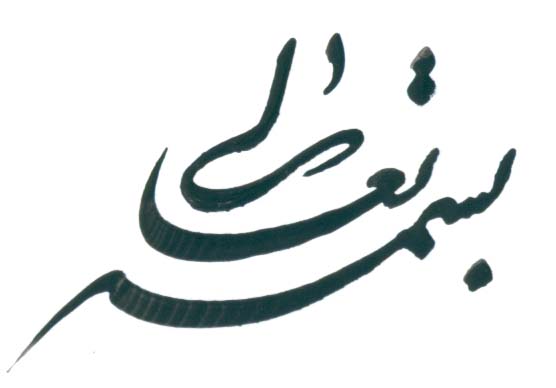 نام و نام خانوادگی: شماره دانشجویی :رشته تحصیلی:گرافیکمقطع تحصیلی:کاردانیسال ورود امضاءعنوان پروژه:  استاد راهنما:  امضاءگزارش کار عملی : تصاویربدینوسیله  اعلام می گردد دانشجو ............... پروژه خود را با عنوان .............. پس از تحقیق و پژوهش لازم ، به انجام رسانده  و نمره ایشان به حروف ....................... به عدد.................. می باشد .                                                                                                                         امضاء